       КАРАР                                                                                      ПОСТАНОВЛЕНИЕ        30 гыйнвар  2020 й.                              № 5                               30   января 2020 г.О внесении изменений в постановление администрации сельского поселения Старокуктовский сельсовет муниципального района Илишевский район Республики Башкортостан от 07.06.2019г. № 81 «Об утверждении Административного регламента предоставления муниципальной услуги «Признание в установленном порядке жилых помещений муниципального жилищного фонда непригодными для проживания» на территории сельского поселения Старокуктовский сельсовет муниципального района Илишевский район Республики Башкортостан»                На основании протеста прокурора Илишевского района Республики Башкортостан от  09.01.2020 года № 5/1-2020 на постановление администрации сельского поселения Старокуктовский сельсовет муниципального района Илишевский район Республики Башкортостан от 07.06.2019 № 81 «Об утверждении Административного регламента предоставления муниципальной услуги «Признание в установленном порядке жилых помещений муниципального жилищного фонда непригодными для проживания» на территории сельского поселения Старокуктовский сельсовет муниципального района Илишевский район Республики Башкортостан», в целях приведения муниципального правового акта в соответствие с законодательством:                  1. Внести в постановление администрации сельского поселения Старокуктовский сельсовет муниципального района Илишевский район Республики Башкортостан от 07.06.2019 № 81 «Об утверждении Административного регламента предоставления муниципальной услуги «Признание в установленном порядке жилых помещений муниципального жилищного фонда непригодными для проживания» на территории сельского поселения Старокуктовский сельсовет муниципального района Илишевский район Республики Башкортостан» (далее - постановление)  следующие изменения: 1.1. В пункте 2.8.6  слова "проектно-изыскательской организации" заменить словами "юридического лица, являющегося членом саморегулируемой организации, основанной на членстве лиц, выполняющих инженерные изыскания и имеющих право на осуществление работ по обследованию состояния грунтов оснований зданий и сооружений, их строительных конструкций (далее специализированная организация),";1.2. Пункт 3.1.3 дополнить пунктом следующего содержания: «Два экземпляра заключения в 3-дневный срок направляются комиссией в соответствующий федеральный орган исполнительной власти, орган исполнительной власти субъекта Российской Федерации, орган местного самоуправления для последующего принятия решения, и направления заявителю и (или) в орган государственного жилищного надзора (муниципального жилищного контроля) по месту нахождения соответствующего помещения или многоквартирного дом».          2.  Обнародовать настоящее постановление на информационном стенде в здании администрации сельского  поселения Старокуктовский сельсовет муниципального района Илишевский   район Республики Башкортостан по адресу: Республика Башкортостан Илишевский район с.Старокуктово, ул.Советская, 57 и на официальном сайте администрации  сельского поселения.          3. Контроль за исполнением настоящего постановления оставляю за собой. Глава сельского поселения:                                                                 Р.М.МубараковБашортостан РеспубликаҺыилеш районы муниципаль районынын иÇКЕ КYКТАУ ауыл советы ауыл билӘмӘҺе ХАКИМИЯТЕ(Башортостан РеспубликаҺыилеш районыныниÇКЕ КyКТАУ ауыл БИЛӘМӘҺе ХАКИМИЯТЕ)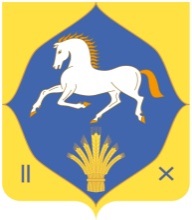 АДМИНИСТРАЦИЯ сельского поселения СТАРОКУКТОВСКИЙ сельсовет муниципального района илишевский районреспублики башкортостан(АДМИНИСтРАЦИЯ СТАРОКУКтовский сельсовет Илишевский районреспублики Башкортостан)